113年臺南市全國水環境清淨河面計畫種子教師進行水環境守護理念推廣活動成果報告主辦單位：臺南市政府環境保護局承辦單位：技佳工程科技股份有限公司協辦單位：中華醫事科技大學參加人員：臺南市水環境守護志工隊活動日期：113年05月14日、25日活動地點：臺南市歸仁區許縣溪河堤道路參與人數：2場次共71人活動流程：成果照片活動簽到表(如附件)序號辦理日期辦理地點宣導對象講授主題推介種子教師1112.05.14(二)仁德區虎山實驗小學國小學生水質監測包教學余奕靖2112.05.25(六)歸仁區許縣溪河堤道路社區居民、學生、志工水質監測包教學源頭減量減塑陳俊臣/黃雙春 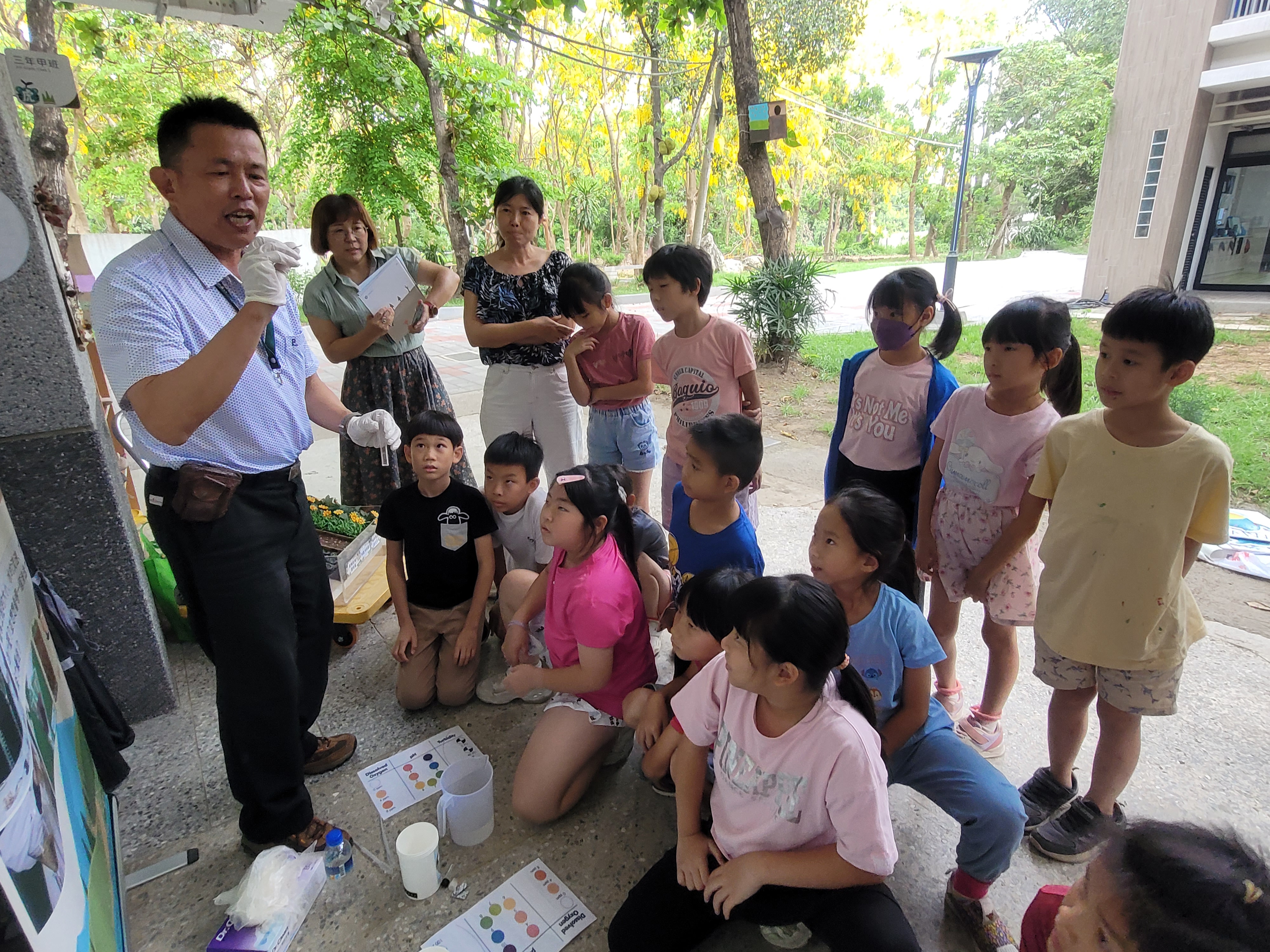 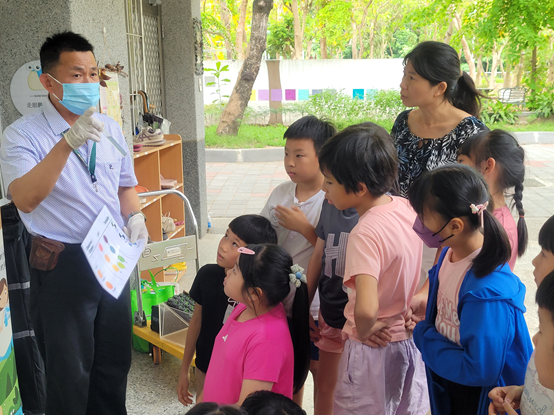 113.05.14仁德區虎山實驗小學水質監測包教學113.05.14仁德區虎山實驗小學水質監測包教學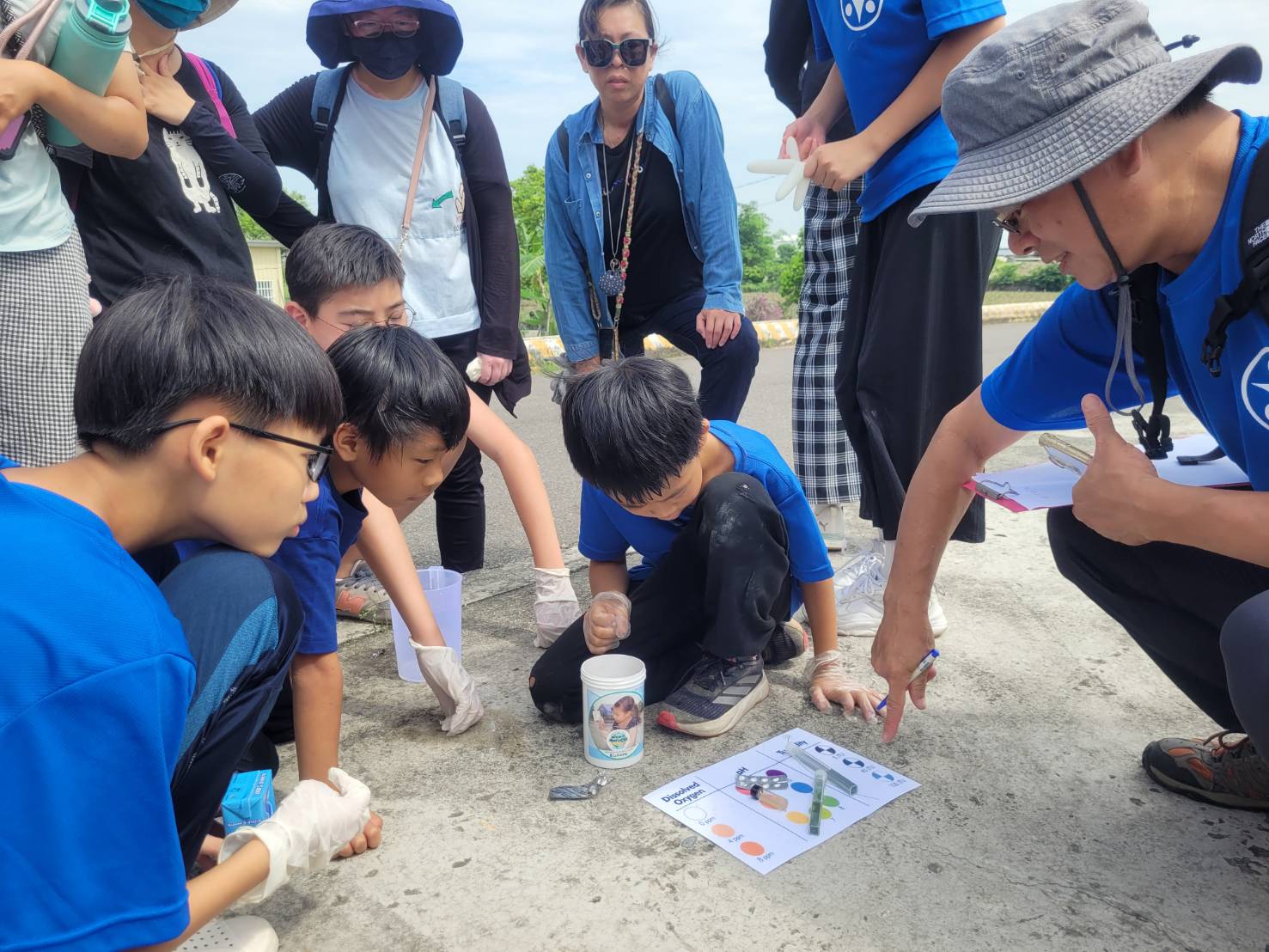 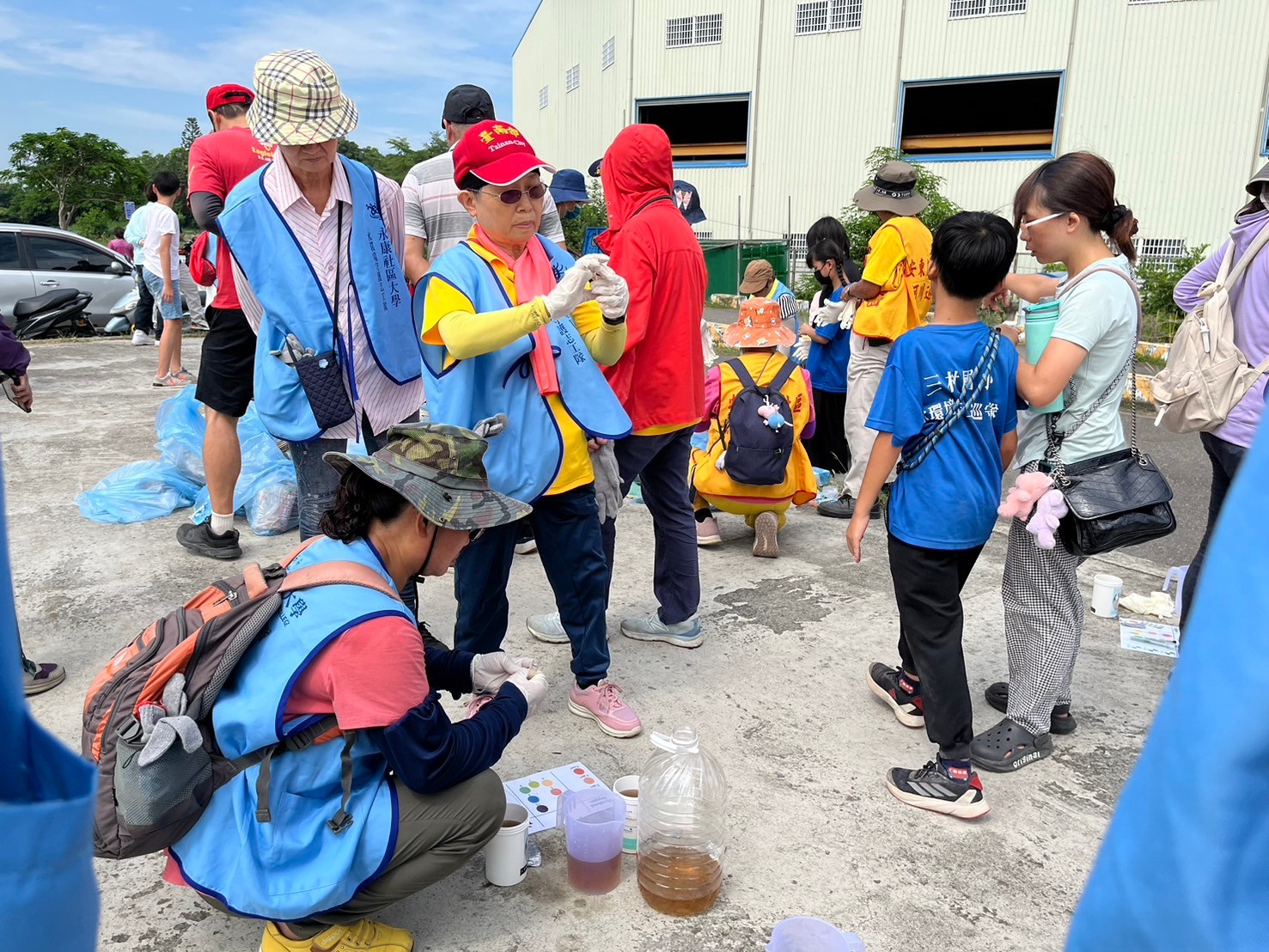 113.05.25歸仁區許縣溪河堤道路水質監測包教學、源頭減量減塑113.05.25歸仁區許縣溪河堤道路水質監測包教學、源頭減量減塑